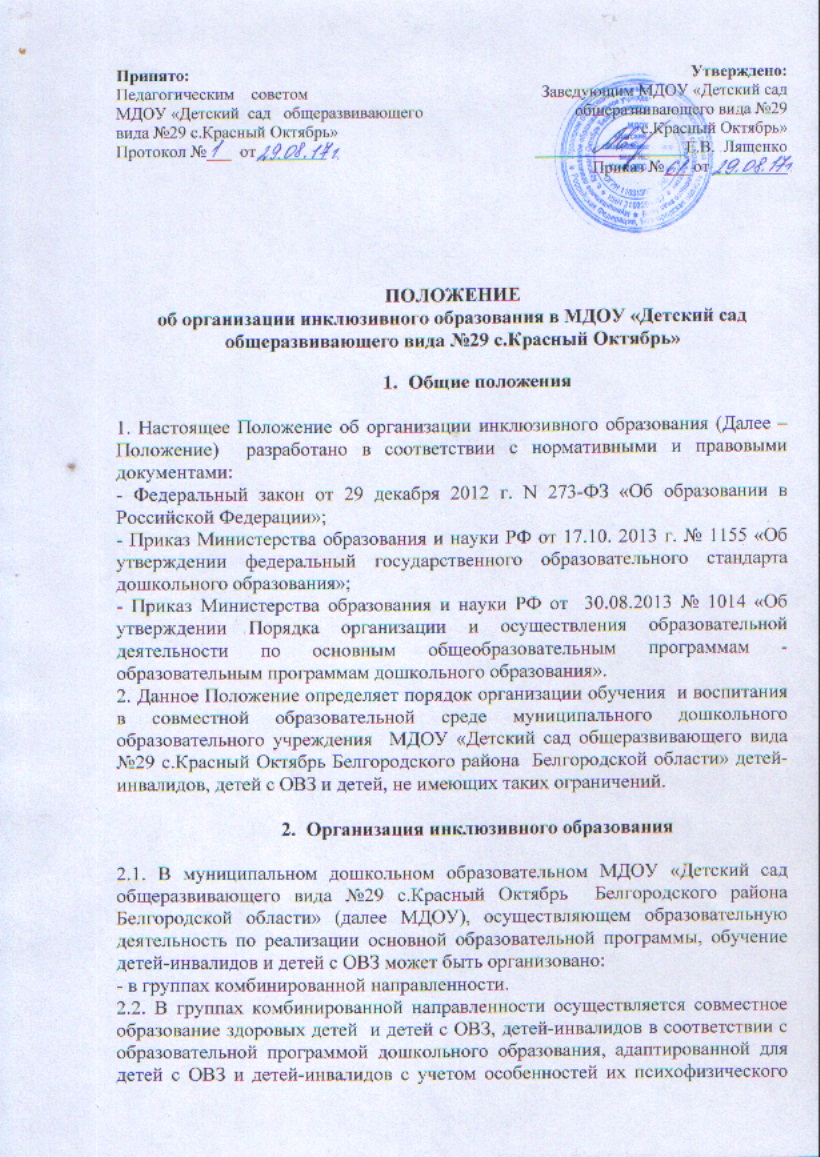 ПОЛОЖЕНИЕоб организации инклюзивного образования в МДОУ «Детский сад общеразвивающего вида №29 с.Красный Октябрь»Общие положения1. Настоящее Положение об организации инклюзивного образования (Далее – Положение)  разработано в соответствии с нормативными и правовыми документами:- Федеральный закон от 29 декабря . N 273-ФЗ «Об образовании в Российской Федерации»;- Приказ Министерства образования и науки РФ от 17.10. . № 1155 «Об утверждении федеральный государственного образовательного стандарта дошкольного образования»;- Приказ Министерства образования и науки РФ от  30.08.2013 № 1014 «Об утверждении Порядка организации и осуществления образовательной деятельности по основным общеобразовательным программам - образовательным программам дошкольного образования».2. Данное Положение определяет порядок организации обучения  и воспитания  в совместной образовательной среде муниципального дошкольного образовательного учреждения  МДОУ «Детский сад общеразвивающего вида №29 с.Красный Октябрь Белгородского района  Белгородской области» детей-инвалидов, детей с ОВЗ и детей, не имеющих таких ограничений.Организация инклюзивного образования2.1. В муниципальном дошкольном образовательном МДОУ «Детский сад общеразвивающего вида №29 с.Красный Октябрь  Белгородского района  Белгородской области» (далее МДОУ), осуществляющем образовательную деятельность по реализации основной образовательной программы, обучение детей-инвалидов и детей с ОВЗ может быть организовано:- в группах комбинированной направленности.2.2. В группах комбинированной направленности осуществляется совместное образование здоровых детей  и детей с ОВЗ, детей-инвалидов в соответствии с образовательной программой дошкольного образования, адаптированной для детей с ОВЗ и детей-инвалидов с учетом особенностей их психофизического развития, индивидуальных возможностей, обеспечивающей коррекцию нарушений развития и социальную адаптацию воспитанников с ОВЗ.2.3. Решение о возможности получения образования детьми с ОВЗ в группе комбинированной направленности принимается территориальной психолого-медико- педагогической комиссией (ПМПК)  и содержится в заключении ПМПК.Содержание  и условия  реализации инклюзивного образования3.1. Содержание дошкольного образования и условия организации обучения и воспитания детей с ОВЗ определяется адаптированной образовательной программой, а для детей-инвалидов также в соответствии с индивидуальной программой реабилитации инвалида.3.2. В МДОУ создаются условия для получения дошкольного образования детьми с ОВЗ и детьми – инвалидами.3.2.1. Под специальными условиями для получения дошкольного образования детьми с ОВЗ и детьми-инвалидами понимаются условия облучения воспитания и развития таких детей, включающее в себя:-  использование специальных  образовательных программ и методов обучения и воспитания; - использование специальных учебников и дидактических материалов; - использование при необходимости специальных технических средств обучения индивидуального и коллективного пользования;- проведение индивидуальных и групповых коррекционных занятий.3.3.Для воспитанников, нуждающихся в длительном лечении, детей-инвалидов, которые по состоянию здоровья не могут посещать образовательные организации, на основании заключения медицинской организации и письменного обращения родителей (законных представителей)) обучение по образовательным программам дошкольного образования может быть организовано на дому.Принято:   Педагогическим    советом МДОУ «Детский  сад   общеразвивающего вида №29 с.Красный Октябрь»Протокол №___  от ________                                                  Утверждено: Заведующим МДОУ «Детский сад общеразвивающего вида №29 с.Красный Октябрь» __________________Е.В.  ЛященкоПриказ №___ от _________